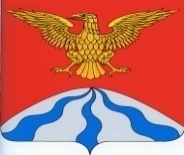 АДМИНИСТРАЦИЯ  МУНИЦИПАЛЬНОГО  ОБРАЗОВАНИЯ«ХОЛМ-ЖИРКОВСКИЙ   РАЙОН»  СМОЛЕНСКОЙ   ОБЛАСТИП О С Т А Н О В Л Е Н И Еот   25.09.2018 № 460В соответствии с Федеральным законом от 27.07.2010 № 210-ФЗ «Об организации предоставления государственных и муниципальных услуг», Администрация муниципального образования «Холм-Жирковский район» Смоленской областип о с т а н о в л я е т:1. Дополнить перечень муниципальных услуг (функций), предоставляемых (осуществляемых) Администрацией муниципального образования «Холм-Жирковский район» Смоленской области, утверждённый постановлением Администрации муниципального образования «Холм-Жирковский район» Смоленской области от 17.01.2018 № 20 (в ред. постановлений от 08.02.2018 № 96, от 12.03.2018 № 137, от 18.05.2018 № 246, от 07.06.2018 № 302, от 07.08.2018 № 383), пунктами 49, 50 следующего содержания:2. Настоящее постановление вступает в силу после дня подписания.Глава муниципального образования«Холм-Жирковский район»Смоленской области                                                                        О.П. МакаровО внесении изменений в постановление Администрации муниципального образования «Холм-Жирковский район» Смоленской области от 17.01.2018 № 20 (в ред. постановлений от 08.02.2018 № 96, от 12.03.2018 № 137, от 18.05.2018 № 246, от 07.06.2018 № 302, от 07.08.2018 № 383)49Предоставление решения о согласовании архитектурно-градостроительного облика объекта на территории населенных пунктов муниципального образования «Холм-Жирковский район» Смоленской областибесплатноАдминистративный регламент, утверждённый постановлением Администрации муниципального образования «Холм-Жирковский район» Смоленской области от 17.09.2018 № 448Отдел по градостроительной деятельности, транспорту, связи и ЖКХ Администрации муниципального образования «Холм-Жирковский район» Смоленской области50Предоставление разрешения на использование земель или земельного участка без предоставления земельного участка и установления сервитута на территории муниципального образования «Холм-Жирковский район» Смоленской областибесплатноАдминистративный регламент, утверждённый постановлением Администрации муниципального образования «Холм-Жирковский район» Смоленской области от 18.09.2018 № 449Отдел по экономике, имущественным и земельным отношениям Администрации муниципального образования «Холм-Жирковский район» Смоленской области